Library logo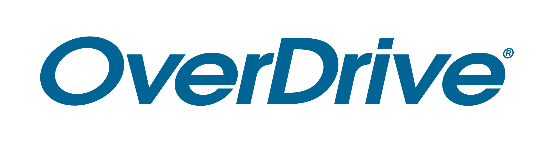 FOR IMMEDIATE RELEASE Read for Free on Your Phone or Tablet 24/7 Courtesy of Library NamePopular ebooks and digital audiobooks available through the award-winning Libby appCITY, State – Month Day, Year – As people increasingly read and listen to books on their smartphone or tablet, they’re discovering one of the best resources is their local public library. City/County residents can access a wide selection of popular digital ebooks and audiobooks free from Library name. With a library card, members of the community can borrow from the digital collection by visiting the OverDrive library website URL or downloading Libby, the award-winning one-tap reading app from OverDrive.[Quote from Library staff member (excitement about the service, first-hand experience using the service, etc.)] Named one of PCMag’s Best Free Software of 2019 and one of Popular Mechanics’ 20 Best Apps of the 2010s, Libby seamlessly connects first-time users and experienced readers with Library name’s digital collection. This tailored collection offers ebooks and audiobooks (if applicable: and magazines) including bestsellers and new releases in a variety of topics. Readers of all ages can select from virtually every subject ranging from mystery, romance, children’s, business and more.Readers may browse Library name’s digital collection, instantly borrow titles and start reading or listening for free with a valid library card. This service is compatible with all major computers and devices, iPhone®, iPad®, Android™ phones and tablets and Chromebook™ without waitlists or holds. Through Libby, readers can also “send to Kindle®” [US only]. All titles will automatically expire at the end of the lending period and there are no late fees. Readers can also download titles onto Libby for offline use.To get started enjoying ebooks, audiobooks and more, visit OverDrive library website URL or download Libby today.About Library nameAdd boilerplate descriptionAbout OverDriveOverDrive is the leading digital reading platform for libraries and schools worldwide. The company strives to create “a world enlightened by reading” by delivering the industry’s largest catalog of ebooks, audiobooks, magazines and other digital media to a growing network of 50,000 libraries and schools in 78 countries. OverDrive’s popular reading apps provide best-in-class user experience and tools for staff management: the Libby app for libraries is one of PCMag’s Best Free Software of 2019 and Popular Mechanics’ 20 Best Apps of the 2010s, while the student reading app Sora is one of TIME’s Best Inventions of 2019. Founded in 1986, OverDrive is based in Cleveland, Ohio USA and was named a Certified B Corp in 2017. OverDrive is owned by KKR, a leading global investment firm. www.overdrive.comContact:
Library contact nameLibrary namePhone numberEmail address###